Services Description:	The consultant will lead the development of a Project Document on support to the prevention of SoC in Tanzania.Project Title: 	Support to the Implementation of Building Sustainable Anti-Corruption Action in Tanzania - SOC Programme Post Title:	International ConsultantDuty Station: 	Home-based with Travel to Dar es Salaam Duration: 	40 Working days spread over the period from April to August 2021Expected Start Date:	Immediate upon Signing the Contract1. BackgroundUNDP’s strategic plan compels us help countries achieve sustainable development by eradicating poverty in all its forms and dimensions, accelerating structural transformations for sustainable development and building resilience  to  crises  and shocks. We have commitment to working in partnership with Governments, civil society and the private  sector,  as  a  catalyst  and  facilitator  of  support  from  the  United Nations System as mandated by the General Assembly. Within the UN System, UNDP has a mandate on supporting countries accelerate implementation of SDGs. Recognizing the complexities and contextual peculiarities, we have an integrator role within the UN system, ensuring that we bring all actors together around SDGs, supporting governments develop systems and frameworks for monitoring SDG implementation and tracking results.  While SOC falls squarely on SDG 16   with specific targets such as 16.1-16.5, SOC has negative impact on many of the SDGs and their targets.  UN agencies contribute to raising awareness, shaping responses and combating organized crime.UNDP is partnering with the UK’s Foreign Cooperation and Development Office (FCDO) and the EU Commission to support the Government of Tanzania address Serious Organised Crime (SOC).  SOC is part of FCDO and EU’s support to the Government of Tanzania on Building Sustainable Anti-Corruption Action in Tanzania (BSAAT) Programme. The Programme will be implemented in collaboration with UNICEF and IOM.Tanzania’s broad vision of its development goals as a middle-income country (LMIC) in 2025 are set out in the Tanzania Development Vision 2025, characterized by high-quality livelihoods; peace, stability, and unity; good governance; a well-educated and learning society; and a competitive economy capable of sustainable growth and shared benefits. Since 2015,  Tanzania put significant efforts on the fight against corruption. Despite these efforts, corruption still remains the most significant SOC challenge that Tanzania  faces and therefore remains a priority of the current Government.  Corruption runs through and across all countries, takes place at all levels within government administrations, and has a direct impact on stability and security. Corruption remains a difficult issue to tackle; given the vested interests of decision makers, disempowered law enforcement operatives, and a lack of coordination from international donors.  The fight against corruption requires a joint and coordinated effort among various actors including the various government, private sector, the citizens and the international community.   One of the significant threats to fight corruption emanates from international organized crime cartels. In Tanzania, this has been linked to drug traffickers who use Tanzania and the region as a transit route with drugs such as heroin destined to the European market.  Organised crime ranges from protection economies and extortion rackets to cybercrime, oil theft, money laundering, counterfeiting, maritime piracy and the trafficking and/or smuggling of people, firearms, illicit drugs, and wildlife.The Government of the United Republic of Tanzania (URT) has identified the importance of good governance and the rule of law, as well as peace and stability, in creating wealth and sharing benefits, emphasizing the empowerment of people to hold leaders and public servants accountable for their performance. The Government has prioritized efforts to clampdown on corruption, improve public administration and manage public resources for improved social outcomes. In this regard, UNDP Tanzania wishes to recruit the services of a consultant to support the development of a Project Document on support to the prevention of SoC in Tanzania.2. Scope of WorkThe specific tasks expected from the Consultant include the following: Under the supervision of the Resident Representative and UNDP’s Team Leader Governance Pillar  and in coordination with FCDO,  participate in strategic and technical meetings with key stakeholders including UNICEF, IOM, UNODC, donors and state and non-state actors on SOC. Prepare advisory briefs and/or technical reports to UNDP Senior management as required arising from the various policy and technical consultations.Lead the design and receive defined interventions from UNICEF and IOM for  a high-quality Project Document on SOC including a Theory of Change, a Results and Resources Framework, multi-year work plan, management arrangements arrangement, and staffing requirements, consistent with the funding proposal with FCDO.Facilitate knowledge building and sharing within UNDP and with other partners on SOC and of best practices from experiences of countries in the region that have implemented SOC and related interventions.3.  Expected Outputs and Deliverables:A Project Document setting out activities and strategy in detail, including an appropriate results framework and theory of change. This document will include details about the team composition and management arrangements for implementation, the methodology applied to delivering the programme objectives, and an indicative itemised budget and risk matrix in accordance with UNDP standards and best practice, including an assessment of risks relating to human rights.Project Delivery plan and Gantt chart of activities, setting out the critical path for success and identifying key stakeholders.Results framework setting realistic expectations and milestones, that can be nested into the wider log-frame of the BSAAT programme.TORs for the Project Management TeamProject Initiation phase reportProposed time schedule for deliverables: 4.  Management and Institutional Arrangements The Consultant will be supervised by the Resident Representative of UNDP Tanzania and shall work closely with the Team Leader and Technical Specialist Governance Pillar, and other team members working on the FCDO SOC ProgrammeRequired Qualifications and CompetenciesEducation:Masters degree in a relevant field such as social sciences, law, or other relevant field, or additional technical experience in lieu of a Masters qualification.Experience:Ten (10) years demonstrated experience in the successful design and  implementation of governance development programmes/projects. Demonstrated experience working on issues of Serious Organised Crime or Criminal Justice in a developing country context.Governance experience of working on system-level criminal justice change, of understanding/diagnosing problems in the system and working with multiple agencies within the system to deliver meaningful change. Strong working knowledge of the security sector, including transnational organised crime, child sexual exploitation and abuse, and trafficking in persons (particularly children) with a view to police reform. Experience in engaging with Government at senior level on policy issues.Demonstrated skills and competencies to provide technical direction for a complex national programme and oversee programming across various technical disciplines.Demonstrated experience in cultivating and sustaining working relationships with diverse stakeholders including government, civil society, communities, and the private sector.Experience working with the UN, FCDO/ex-DfID programmes or other multilateral agency and in the African context is an added advantageFunctional Competencies:Excellent command of written and spoken English.Knowledge of Kiswahili would be an added advantage. Computer proficiency.Strong communication and drafting skillsCompliance with UN Core ValuesDemonstrates integrity by modelling the UN’s values and ethical standards.Promotes the vision, mission, and strategic goals of UNDP.Displays cultural, gender, religion, race, nationality and age sensitivity and adaptability.Treat all people fairly without favoritism.Evaluation Criteria VII. CONFIDENTIALITY AND PROPRIETARY INTERESTS The Individual Consultant shall not, either during the term or after termination of the assignment, disclose any proprietary or confidential information related to the consultancy service without prior written consent. Proprietary interests on all materials and documents prepared by the consultants under the assignment shall become and remain properties of UNDP. UNDP may avail additional background documentation to the bidders upon request.  This TOR is approved by : Sergio Valdini………………………………………Deputy Resident RepresentativeDate : UNITED NATIONS DEVELOPMENT PROGRAMMETORs for a Design Consultant on Support to Prevention and Response to Serious Organised Crime Programme (SOC)Expected outputs/ DeliverableTarget due datesPayment %A Project Document setting out activities and strategy in detail, including an appropriate results framework.30 June 202130Project Delivery Plan and Gantt Chart 15 July 202110Results framework setting realistic expectations and milestones, that can be nested into the wider log-frame of the BSAAT programme.31 July 202130TORs for the Project Management Team15 August 202110Project Initiation Phase Report30 August 202120Criteria       RangeScoreMasters degree in a relevant field such as social sciences, law, or other relevant field, or additional technical experience in lieu of a Masters qualification.10Ten (10) years demonstrated experience in the successful design and  implementation of governance  development programmes/projects 10Strong working knowledge of the security sector, including transnational organised crime, child sexual exploitation and abuse, and trafficking in persons (particularly children) with a view to police reform. 20Governance experience of working on system-level criminal justice change, of understanding/diagnosing problems in the system and working with multiple agencies within the system to deliver meaningful change.30TOTAL Technical70%Financial proposal 30%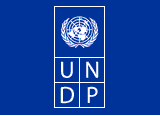 